GMG Academy Releases 2020 Portfolio In the coming year, the in-house academy of color management expert GMG will continue to offer its knowledge in a variety of ways. In addition to the free webinars, which globally attracted hundreds of viewers to the screens in 2019, multi-day workshops will be part of the spectrum supplied by the GMG Academy. Tuebingen, Germany (December 10, 2019) – One particular concern of the Tuebingen based company is to provide a comprehensive range of services to its customers. GMG’s products are complemented by three know-how areas: Service, Consulting, and the GMG Academy ensure that users can fully exploit the potential of GMG color management tools. Versatile Workshops in a Pleasant Atmosphere The GMG Academy, being an excellence center, is characterized by efficient learning. All classes are conducted in small groups and with lived workshop nature. Attendees are welcome to be an active part of any workshop, enabling them to immediately integrate learnings into their daily work. In doing so, they will always be guided by proven experts with many years of experience in the printing industry. By deliberately keeping the number of participants low, there is enough room for individual questions and, if necessary, sample projects can be brought along. The workshop portfolio for 2020 includes three different courses, covering a comprehensive topic area. The first is “Digital Printing – Process Control and Profiling”, which will take place from March 24 to 26 and is aimed at all those who have either already introduced digital printing or who would like to implement it in their day-to-day work. “Color Management and Standardization” (September 29 to October 1) will supply extensive basic knowledge on color, proofing, and standardization in the printing industry. “Packaging – From Design to Print” with its date from November 10 to 12 rounds off the program. Everything revolves around packaging at this workshop – attendees can experience the complete process chain of packaging production in a practical manner. Highest Quality in Various Formats For those who cannot find what they are looking for in the workshop portfolio, a customized workshop is another option from GMG Academy’s range of offerings. The agenda of an individual workshop is tailored to the wishes and needs of the customer by the GMG Academy team, therefore contents can be chosen freely from the wide spectrum of color management topics.  The audience can also look forward to free webinars. As in 2019, half-hourly webinars will be held every two months, both in German and English. While the content of the webinars will remain under lock and key until the new year, interested parties can already make note of the dates. The GMG Academy calendar reveals more details. The 2020 dates as well as more information can be found at https://www.gmgcolor.com/know-how/academy. EndAbout GMG: GMG is a leading developer and provider of high-quality color management software solutions. The company was founded in 1984 in Tübingen. With more than 35 years of experience in the graphics industry, the GMG brand is a guarantee of high-quality solutions across the field of color. GMG has focused on delivering complete solutions for the standardization and simplification of color management workflows to achieve consistent colors on all media and in every print process. Today more than 12,000 systems are in use worldwide. These customers come from a wide range of branches of industry and areas of application. They include, among others, advertising agencies, pre-press firms, offset, flexo, packaging, digital and large format printing presses, as well as intaglio printing companies. GMG is represented by branch offices and dealers worldwide.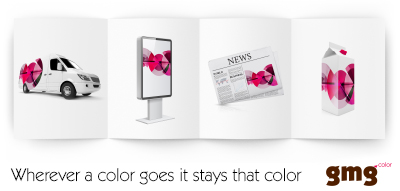 © 2019 GMG GmbH & Co. KG. GMG, the GMG logo and particular product designations are registered trademarks or trademarks of GMG GmbH & Co. KG. All other designations and products are registered trademarks, or the trademarks of the company concerned. Any technical or other modifications of a sort are reserved.For further information see www.gmgcolor.com, www.facebook.com/gmgcolor.en, http://twitter.com/gmgcolor, www.linkedin.com/company/gmgContact:			Press contact:			Press contact Americas:GMG GmbH & Co. KG		AD Communications		Press +Phone: + 49 (0) 7071 938 74-0	Michael Grass			Irvin PressFax: + 49 (0) 7071 938 74-22	Phone: + 44 (0) 1372 464470	Phone: +1 508-384-3660E-mail: pr@gmgcolor.com		E-mail: mgrass@adcomms.co.uk	E-mail: irv@press-plus.com